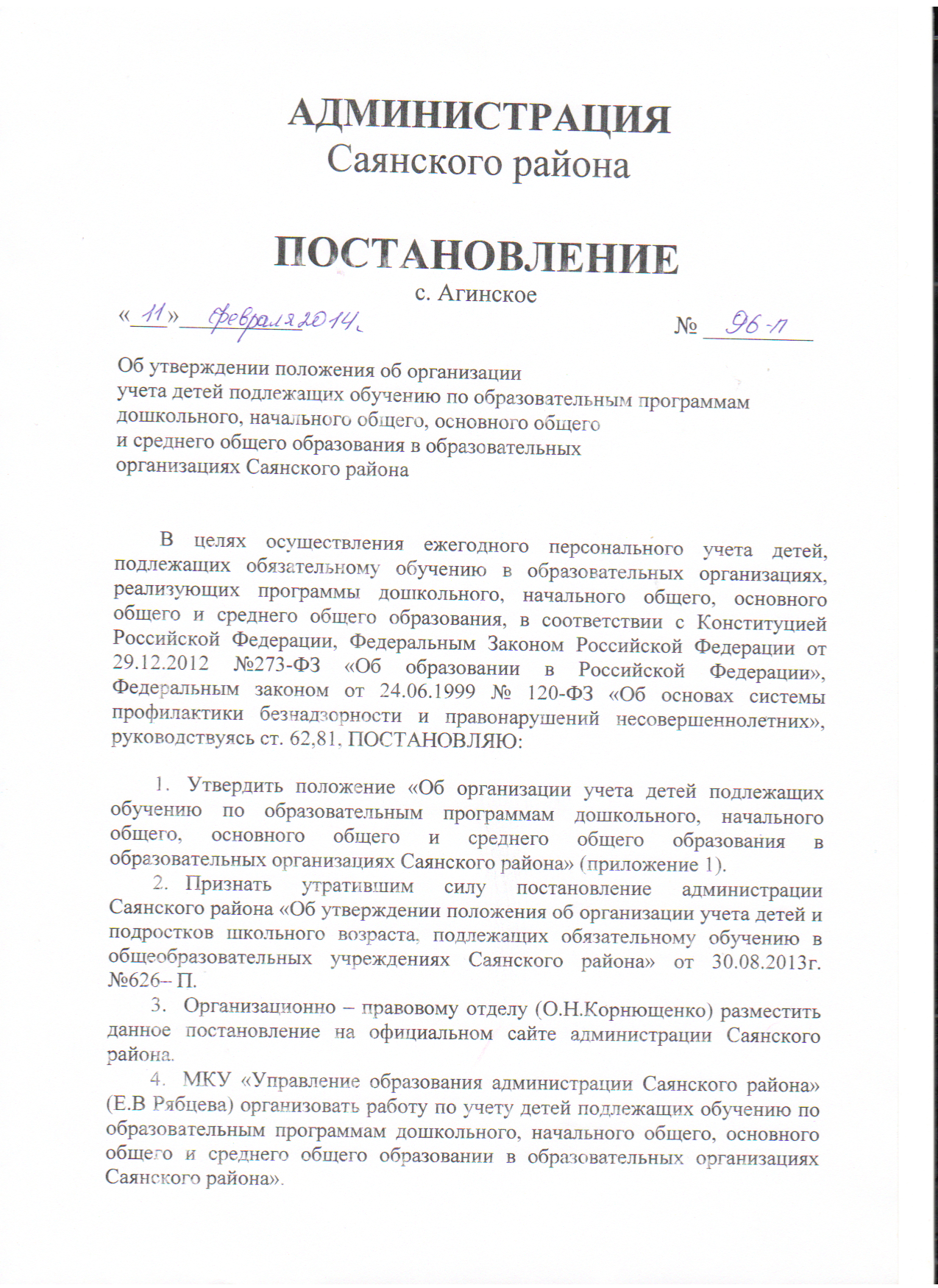 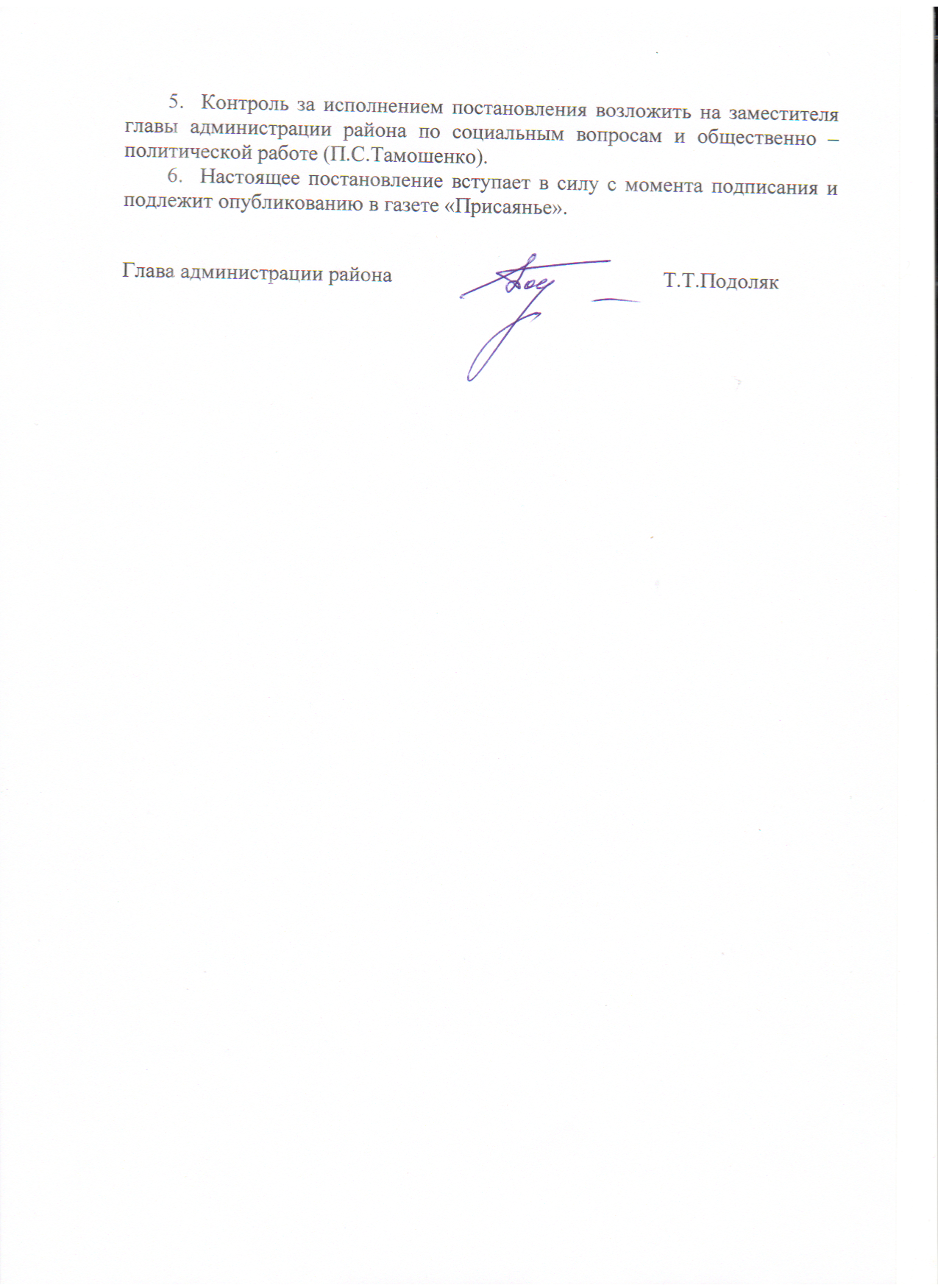 Приложение № 1к постановлению администрации Саянского районаот 11.02.2014г. № 96-ППОЛОЖЕНИЕоб организации учета детей подлежащих обучению по образовательным программам дошкольного, начального общего, основного общего и среднего общего образования в образовательных организациях Саянского района1. Общие положения 1.1. Настоящее Положение об организации учета детей подлежащих обучению по образовательным программам дошкольного, начального общего, основного общего и среднего общего образования в образовательных организациях Саянского района (далее - Положение) разработано в соответствии с Конституцией Российской Федерации, Федеральным Законом Российской Федерации от 29.12.2012 №273-ФЗ «Об образовании в Российской Федерации», Федеральным законом от 24.06.1999 № 120-ФЗ «Об основах системы профилактики безнадзорности и правонарушений несовершеннолетних» (с изменениями и дополнениями), Федеральным Законом от 27 июля 2006 года №149-ФЗ «Об информации, информационных технологиях и о защите информации» и в целях осуществления ежегодного персонального учета детей, подлежащих обязательному обучению  по образовательным программам дошкольного, начального общего, основного общего и среднего общего образования (далее – учет детей), а также определения порядка взаимодействия органов, учреждений и организаций, расположенных на территории Саянского района, участвующих в проведении учета детей.1.2. Обязательному ежегодному персональному учету подлежат все дети в возрасте от 0 до 18 лет, проживающие или пребывающие на территории Саянского района, в целях обеспечения их конституционного права на получение обязательного общего образования.1.3. Выявление и учет детей, подлежащих обязательному обучению в образовательных организациях, реализующих образовательные программы дошкольного, начального общего, основного общего и среднего общего образования, но не получающих общего образования, осуществляется в рамках взаимодействия органов и учреждений системы профилактики безнадзорности и правонарушений несовершеннолетних совместно с заинтересованными лицами и организациями в соответствии с действующим законодательством.1.4. Выявление и учет детей получающих образование вне общеобразовательной организации в форме семейного образования и самообразования осуществляет МКУ «Управление образования администрации Саянского района»:1.5. Информация по учету детей, предоставляемая в соответствии с настоящим Положением, подлежит сбору, передаче, хранению и использованию в порядке, обеспечивающем ее конфиденциальность, в соответствии с требованиями Федерального закона от 27.07.2006 №149-ФЗ «Об информации, информационных технологиях и о защите информации». 2. Формирование единой информационной базы данных о детях, подлежащих обязательному обучению 2.1. Организацию работы по учету детей, подлежащих обязательному обучению в образовательных организациях, реализующих программы дошкольного, начального общего, основного общего и среднего общего образования (далее - учет детей), осуществляет МКУ «Управление образования администрации Саянского район» (далее – управление образования).2.2. Учет детей осуществляется путем формирования единой информационной базы данных о детях, подлежащих обязательному обучению (далее – единая информационная база данных), которая формируется и находится (хранится, функционирует) в управлении образования.2.3. В учете детей участвуют:- муниципальные общеобразовательные организации, реализующие программы начального общего, основного общего и среднего общего образования (далее – общеобразовательные организации);- муниципальные образовательные организации, реализующие образовательную программу дошкольного образования (далее – дошкольные образовательные организации);- профессиональная образовательная организация;- МКУ «Управление образования администрации Саянского района»;- органы и учреждения системы профилактики безнадзорности и правонарушений несовершеннолетних, комиссия по делам несовершеннолетних и защите их прав Саянского района, - администрации сельских поселений. 2.4. Источниками формирования единой, информационной базы данных служат:2.4.1. Данные общеобразовательных организаций о детях, в возрасте от 6 лет 6 месяцев до 18 лет, проживающих в микрорайонах, закрепленных за общеобразовательными организациями:- обучающихся в данной общеобразовательной организации, вне зависимости от места их проживания;- обучающихся, получающих образование вне общеобразовательной организации в форме семейного образования и самообразования, и проходящих промежуточную аттестацию экстерном в общеобразовательной организации:- не получающих образование по состоянию здоровья;- не имеющих общего образования и не обучающихся в нарушение закона РФ «Об образовании»;- не посещающих или систематически пропускающих по неуважительным причинам учебные занятия.2.4.2. Данные дошкольных образовательных организаций:- о детях в возрасте 0 до 6 лет (и старше), посещающих дошкольные образовательные организации;- о детях, достигших возраста 6 лет (и старше), завершающих получение дошкольного образования в текущем году и подлежащих приему в 1-й класс в наступающем и следующем за ним учебных годах;о детях в возрасте 0 до 6 лет (и старше), не посещающих дошкольные образовательные организации,2.4.3. Данные профессиональной образовательной организации:- о детях в возрасте до 18 лет, посещающих профессиональную  образовательную организацию;2.4.4. Данные МКУ «Управление образования администрации Саянского района»:- о детях в возрасте до 18 лет, получающих образование вне общеобразовательной организации в форме семейного образования и самообразования 2.4.5. Информация администраций поселений муниципальных образований о детях школьного возраста, проживающих на их территориях, в том числе о несовершеннолетних, не имеющих общего образования и не обучающихся в нарушение закона РФ «Об образовании» предоставляемую в образовательные организации. 2.4.6. Сведения о детях, школьного возраста, проживающих в неблагополучных семьях, не обеспечивающих получение детьми обязательного общего образования, предоставленные управлением социальной защиты населения Саянского района и отделом полиции в Саянском районе.2.4.7. Сведения о детях-беженцах и вынужденных переселенцах, не обучающихся в образовательных организациях, отделом полиции в Саянском районе.2.4.8. Сведения о детях, не обучающихся по медицинским показаниям, предоставленные общеобразовательными организациями и Центром помощи семье и детям «Саянский». 2.5. Данные о детях, получаемые в соответствии с пунктом 2.4 настоящего Положения, оформляются списками, содержащими персональные данные о детях. Указанные сведения предоставляются руководителями организаций, перечисленных в пункте 2.3 настоящего Положения, в управление образования.3. Компетенция учреждений и организацийпо обеспечению учета детей3.1. Управление образования: 3.1.1. Осуществляет организационное и методическое руководство работой по учету детей.3.1.2. Принимает от учреждений и организаций, указанных в пункте 2.3 настоящего Положения, сведения о детях, составленные в соответствии с требованиями пункта 2.5 настоящего Положения, и формирует единую информационную базу данных.3.1.3. Организует регулярный прием информации о детях, подлежащих включению в единую информационную базу данных, своевременно осуществляет ее корректировку в соответствии с информацией, полученной от учреждений и организаций, указанных в пункте 2.3 настоящего Положения.3.1.4. Принимает меры к устройству детей, не получающих общего образования, на обучение в подведомственные образовательные организации.3.1.5. Контролирует устройство на обучение выявленных не обучающихся детей и вносит соответствующие изменения в единую информационную базу данных.3.1.6. Осуществляет контроль за деятельностью образовательных организаций по организации обучения детей и принятием образовательными организациями  мер по сохранению контингента обучающихся.3.1.7. Контролирует деятельность подведомственных образовательных организаций по ведению документации по учету и движению обучающихся и воспитанников, полноту и достоверность данных, которые содержатся в алфавитной книге обучающихся и воспитанников, в книге движения учащихся (воспитанников).3.1.8. Осуществляет хранение списков детей, внесенных в единую информационную базу данных. 3.2. Общеобразовательные организации:3.2.1. Организуют работу по учету детей в возрасте от 6 лет 6 месяцев до 18 лет, подлежащих обязательному обучению, проживающих в микрорайонах, закрепленных за общеобразовательными организациями, и представляют в Управление образования информацию в соответствии с разделом 4 настоящего Положения.3.2.2. Выявляют несовершеннолетних, находящихся в социально-опасном положении, а также не посещающих и систематически пропускающих по неуважительным причинам занятия, принимают меры по их воспитанию и получению ими общего образования. Осуществляют систематический контроль за посещением занятий обучающимися, ведут индивидуальную профилактическую работу с учащимися, имеющими проблемы в поведении, обучении, развитии и социальной адаптации. 3.2.3. Информируют комиссию по делам несовершеннолетних и защите их прав  Саянского района, управление образования о детях, прекративших обучение до получения общего образования.3.2.4. Представляют сведения о детях, не получающих образование по состоянию здоровья, выявленных в ходе обхода микрорайонов.3.2.5. Обеспечивают хранение списков детей, подлежащих обучению, и иной документации по учету и движению обучающихся до получения ими основного общего и среднего (полного) общего образования, в соответствии с п.1.4 настоящего Положения. 3.2.6. Информируют управление образования о случаях выявления детей, не получающих образование в нарушение закона РФ «Об образовании».3.2.7. Принимают на обучение детей, не получающих общего образования, выявленных в ходе работы по учету детей.3.3. Дошкольные образовательные организации:3.3.1. Формируют списки дошкольников в возрасте от 0 до 6 лет (и старше):- посещающих дошкольные образовательные организации;- не посещающих дошкольные образовательные организации;- завершающих получение дошкольного образования в текущем году и подлежащих приему в 1-й класс в наступающем и следующем за ним учебных годах. 3.4. Администрации сельских поселений, управление социальной защиты населения Саянского района, отдел полиции в Саянском районе, учреждения здравоохранения, КГБУ «Центр помощи семье и детям Саянский» (в рамках своей компетенции, по согласованию):3.4.1. Организуют работу по учету детей определённых законодательством. 3.4.2. Проводят информационно-разъяснительную работу с населением о необходимости взаимодействия при проведении работы по учету детей.3.4.3. Обеспечивают прием информации о детях, подлежащих обучению, своевременно направляют сведения о выявленных детях в образовательные организации, управление образования и комиссию по делам несовершеннолетних и защите их прав.3.4.4. Оказывают содействие образовательным организациям и управлению образования в проведении работы по учету детей.4. Организация работы по учету детей 4.1. Деятельность образовательных организаций и управления образования. 4.1.1. Общеобразовательные организации ежегодно организуют и осуществляют текущий учет обучающихся своего учреждения, вне зависимости от места их проживания и детей в возрасте от 6 лет 6 месяцев до 18 лет, проживающих на территории, обслуживаемой школами. Общие сведения о контингенте обучающихся и детях школьного возраста оформляются общеобразовательными организациями в соответствии с требованиями пункта 2.5 настоящего Положения и предоставляются в управление образования  в установленной форме ежегодно:- по состоянию на 15 сентября, информацию об обучающихся в общеобразовательной организации (приложение №1);- формируют на школьном уровне банк данных о детях школьного возраста, проживающих в микрорайоне, закрепленном за общеобразовательной организацией.4.1.2. Общеобразовательные организации отдельно ведут учет обучающихся, не посещающих или систематически пропускающих по неуважительным причинам занятия в школе.Сведения об указанной категории школьников, оформленные в соответствии с требованиями пункта 2.5 настоящего Положения, предоставляются общеобразовательными организациями в управление образования ежемесячно по установленной форме (приложение № 2).- не получающих образование по состоянию здоровья;4.1.3 Сведения о детях, принимаемых в общеобразовательные организации или выбывающих из них в течение учебного года, предоставляются школами в управление образования по итогам каждой учебной четверти по установленной форме (приложение № 3).4.1.4 Общеобразовательные организации осуществляют учет детей школьного возраста методами:- приема информации от граждан (и организаций) о детях, подлежащих обучению, проживающих на территории микрорайона образовательной организации;- проведения обхода микрорайонов (территорий, обслуживаемых общеобразовательной организацией) и запроса сведений из организаций.В случае выявления неблагополучных семей и родителей (законных представителей), не выполняющих обязанности по воспитанию и обучению своих детей, общеобразовательная организация:- незамедлительно принимает меры по взаимодействию с родителями (законными представителями) для организации обучения несовершеннолетних;- информирует об этом отдел полиции в Саянском районе комиссию по делам несовершеннолетних и защите их прав для принятия мер воздействия в отношении родителей (законных представителей) в соответствии с действующим законодательством;- информирует управление образования о выявленных детях и принятых мерах по организации обучения для указанных детей (с какого числа, какой класс, форма обучения).4.1.5 Дошкольные образовательные организации ежегодно предоставляют в управление образования сведения о детях:- в возрасте от 0 до 6 лет (и старше), посещающих дошкольные организации, по состоянию на 5 сентября (приложение № 4), - в возрасте от 0 до 6 лет (и старше), не  посещающих дошкольные организации, по состоянию на 5 сентября (приложение № 5), - завершающих получение дошкольного образования в текущем году и подлежащих приему в 1-й класс в наступающем и следующем за ним учебных годах, по состоянию на 20 мая (приложение № 6),4.1.6 Ежегодно в период до 25 сентября текущего года управление образования осуществляет сверку единой информационной базы данных с данными фактического списочного учета учащихся общеобразовательных организаций по итогам проверки приема детей и школьников, фактически приступивших к обучению в данном учебном году. Об итогах корректировки управление образования информирует общеобразовательные организации ежегодно в срок до 10 октября.4.1.7 Сведения о детях, направляемые дошкольными образовательными организациями и общеобразовательными организациями в управление образования в соответствии с пунктами 4.1.4, 4.1.5 настоящего Положения, используются для формирования и корректировки единой информационной базы данных.Приложение №1  к положению СПИСОК ОБУЧАЮЩИХСЯ (наименование общеобразовательной организации, направляющей сведения) (по состоянию на ______________). Итого: - детей в возрасте 6 лет 6 месяцев (____ г.р.) - … чел.,- в возрасте 7 лет (____ г.р.) - .. чел., - в возрасте 8 лет (____ г.р.) - .. чел., - в возрасте 9 лет (____ г.р.) - .. чел., - в возрасте 10 лет (____ г.р.) - .. чел., - в возрасте 11 лет (____ г.р.) - .. чел., - в возрасте 12 лет (____ г.р.) - .. чел., - в возрасте 13 лет (____ г.р.) - .. чел., - в возрасте 14 лет (____ г.р.) - .. чел., - в возрасте 15 лет (____ г.р.) - .. чел., - в возрасте 16 лет (____ г.р.) - .. чел., - в возрасте 17 лет (____ г.р.) - .. чел., - в возрасте 18 лет (____ г.р.) - .. чел., Всего детей в возрасте от 6 лет 6 месяцев до 18 лет.Дата Руководитель общеобразовательной организации ______________ _____Приложение № 2 к положению МКОУ_______________________________________ Сведения об обучающихся, систематически пропускающих занятия без уважительной причины(за период с__________по___________).Дата Руководитель общеобразовательной организации ______________ _____Приложение № 3к положению Сведения  о детях, выбывших (в т. ч. отчисленных) из МОУ(наименование общеобразовательного учреждения, направляющей сведения)Дата Руководитель общеобразовательной организации ______________ _____Сведения о детях, прибывших в МОУ(наименование общеобразовательной организации, направляющего сведения) Дата Руководитель общеобразовательной организации ______________ _____Приложение № 4СВЕДЕНИЯо детях в возрасте от 0 до  6 лет (и старше)(наименование ДОУ, направляющего сведения)Дата Руководитель образовательной организации ___________ _______________ (подпись) (Ф.И.О.) Приложение № 5 СВЕДЕНИЯо детях в возрасте от0 до  6 лет (и старше)не посещающих дошкольную организацию (наименование ДОУ, направляющего сведения)Дата Руководитель образовательной организации ___________ _______________  (подпись) (Ф.И.О.) Приложение № 6 СВЕДЕНИЯо детях, завершающих получение дошкольного образования и подлежащихприему в 1-ый класс в _________ году(наименование ДОУ, направляющего сведения)Дата Руководитель образовательной организации ___________ _______________ №Фамилия, имя, отчество учащегосяКлассДата рожденияФамилия, имя, отчество родителей (законныхпредставителей)Домашний адрес, телефонПримечание (отметка в случае прибытия или убытия учащегося из ОУ)№п/пФ.И.О.учащегося КлассДата рожденияНазвание ОУ Домашний адресПричины пропусков занятий№Фамилия И.О.Дата рожденияОУКлассПараллельДата приказаНомер приказаАдрес выбытияПричина выбытияМесто выбытия№Фамилия И.О.Дата рожденияОУКласс Дата приказаНомер приказаОткуда прибылКод места№Ф.И.О. ребенка,посещающего ДОУ Дата рождения Адрес места жительства/пребывания (постоянно/временно)Причина нахождения ребенка в учреждении№Ф.И.О. ребенка,посещающего ДОУ Дата рождения Адрес места жительства/пребывания (постоянно/временно)№Ф.И.О. ребенка Дата рождения Адрес места жительства/пребывания (постоянно/временно)Возраст ребенка(на 01.09)